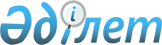 О внесении изменений в Программу по разработке (внесению изменений, пересмотру) межгосударственных стандартов, в результате применения которых на добровольной основе обеспечивается соблюдение требований технического регламента Таможенного союза "О безопасности парфюмерно-косметической продукции" (ТР ТС 009/2011), а также межгосударственных стандартов, содержащих правила и методы исследований (испытаний) и измерений, в том числе правила отбора образцов, необходимые для применения и исполнения требований технического регламента Таможенного союза "О безопасности парфюмерно-косметической продукции" (ТР ТС 009/2011) и осуществления оценки соответствия объектов технического регулирования
					
			Утративший силу
			
			
		
					Решение Коллегии Евразийской экономической комиссии от 17 мая 2016 года № 43. Утратило силу решением Коллегии Евразийской экономической комиссии от 8 ноября 2022 года № 167.
      Сноска. Утратило силу решением Коллегии Евразийской экономической комиссии от 08.11.2022 № 167 (вступает в силу по истечении 30 календарных дней с даты его официального опубликования).
      Примечание РЦПИ!
      Решение вступило в силу 17.06.2016 - сайт Евразийского экономического союза.
      В целях реализации принципов, предусмотренных подпунктами 11 и 12 пункта 1 статьи 51 Договора о Евразийском экономическом союзе от 29 мая 2014 года, и в соответствии с пунктом 7 приложения № 2 к Регламенту работы Евразийской экономической комиссии, утвержденному Решением Высшего Евразийского экономического совета от 23 декабря 2014 г. № 98, Коллегия Евразийской экономической комиссии решила:
      1. Внести в Программу по разработке (внесению изменений, пересмотру) межгосударственных стандартов, в результате применения которых на добровольной основе обеспечивается соблюдение требований технического регламента Таможенного союза "О безопасности парфюмерно-косметической продукции" (ТР ТС 009/2011), а также межгосударственных стандартов, содержащих правила и методы исследований (испытаний) и измерений, в том числе правила отбора образцов, необходимые для применения и исполнения требований технического регламента Таможенного союза "О безопасности парфюмерно-косметической продукции" (ТР ТС 009/2011) и осуществления оценки соответствия объектов технического регулирования, утвержденную Решением Коллегии Евразийской экономической комиссии от 27 ноября 2012 г. № 237, изменения согласно приложению.
      2. Настоящее Решение вступает в силу по истечении 
      30 календарных дней с даты его официального опубликования. ИЗМЕНЕНИЯ,
вносимые в Программу по разработке (внесению изменений,
пересмотру) межгосударственных стандартов, в результате
применения которых на добровольной основе обеспечивается
соблюдение требований технического регламента Таможенного союза
"О безопасности парфюмерно-косметической продукции" (ТР ТС
009/2011), а также межгосударственных стандартов, содержащих
правила и методы исследований (испытаний) и измерений, в том
числе правила отбора образцов, необходимые для применения и
исполнения требований технического регламента Таможенного союза
"О безопасности парфюмерно-косметической продукции" (ТР ТС
009/2011) и осуществления оценки соответствия объектов
технического регулирования
      1. Позицию 35 исключить.
      2. Дополнить позициями 4135 – 4150 следующего содержания:
      "
                                                                          ".
      3. В позициях 42 и 43 в графе 5 цифры "2013" заменить цифрами "2016", в графе 6 цифры "2014" заменить цифрами "2017", в графе 7 слова "Российская Федерация" заменить словами "Республика Беларусь".
      4. Дополнить позицией 46 следующего содержания:
      "
                                                                          ".
					© 2012. РГП на ПХВ «Институт законодательства и правовой информации Республики Казахстан» Министерства юстиции Республики Казахстан
				
Председатель Коллегии
Евразийской экономической комиссии
Т. СаркисянПРИЛОЖЕНИЕ
к Решению Коллегии
Евразийской экономической комиссии
от 17 мая 2016 г. № 43
4135
71.100.70
Продукция парфюмерно-косметическая. Микробиологические нормы.
Разработка ГОСТ на основе ISO 17516:2014
пункт 4
статьи 5
2015 год
2016 год
Республика Беларусь
4136
71.100.70
Продукция парфюмерно-косметическая жидкая. Упаковка, маркировка, транспортирование и хранение.
Пересмотр ГОСТ 27429-87
пункты 8 и 9
статьи 5
2015 год
2016 год
Республика Беларусь
4137
71.100.70
Продукция парфюмерно-косметическая. Упаковка, маркировка, транспортирование и хранение.
Пересмотр ГОСТ 28303-89
пункты 8 и 9
статьи 5
2016 год
2017 год
Республика Беларусь
4138
71.100.70
Кремы косметические. Общие технические условия.
Внесение изменений в ГОСТ 31460-2012
пункты 3 – 6 статьи 5
2018 год
2019 год
Российская Федерация
4139
71.100.70
Продукция декоративной косметики на жировосковой основе. Общие технические условия.
Внесение изменений в ГОСТ 31649-2012
пункты 3 – 6 статьи 5
2018 год
2019 год
Российская Федерация
4140
71.100.70
Продукция парфюмерно-косметическая в аэрозольной упаковке. Общие технические условия.
Внесение изменений в ГОСТ 31677-2012
пункты 3 – 6 статьи 5
2018 год
2019 год
Российская Федерация
4141
71.100.70
Продукция парфюмерная жидкая. Общие технические условия.
Внесение изменений в ГОСТ 31678-2012
пункты 3 – 6 статьи 5
2018 год
2019 год
Российская Федерация
4142
71.100.70
Продукция косметическая жидкая. Общие технические условия. 
Внесение изменений в ГОСТ 31679-2012
пункты 3 – 6 статьи 5
2018 год
2019 год
Российская Федерация
4143
71.100.70
Продукция косметическая для бритья. Общие технические условия.
Внесение изменений в ГОСТ 31692-2012
пункты 3 – 6 статьи 5
2018 год
2019 год
Российская Федерация
4144
71.100.70
Продукция косметическая для ухода за ногтями. Общие технические условия.
Внесение изменений в ГОСТ 31693-2012
пункты 3 – 6 статьи 5
2018 год
2019 год
Российская Федерация
4145
71.100.70
Гели косметические. Общие технические условия.
Внесение изменений в ГОСТ 31695-2012
пункты 3 – 6 статьи 5
2018 год
2019 год
Российская Федерация
4146
71.100.70
Продукция косметическая гигиеническая моющая. Общие технические условия.
Внесение изменений в ГОСТ 31696-2012
пункты 3 – 6 статьи 5
2018 год
2019 год
Российская Федерация
4147
71.100.70
Продукция декоративной косметики на эмульсионной основе. Общие технические условия.
Внесение изменений в ГОСТ 31697-2013
пункты 3 – 6 статьи 5
2018 год
2019 год
Российская Федерация
4148
71.100.70
Продукция косметическая порошкообразная и компактная. Общие технические условия.
Внесение изменений в ГОСТ 31698-2013
пункты 3 – 6 статьи 5
2018 год
2019 год
Российская Федерация
4149
71.100.70
Продукция парфюмерно-косметическая. Информация для потребителя. Общие требования.
Внесение изменений в ГОСТ 32117-2012
пункт 9
статьи 5
2018 год
2019 год
Российская Федерация
4150
71.100.70
Методы анализа аллергенов. Определение количества предполагаемых аллергенов, относящихся к отдушкам, в потребительских товарах. Этап 1. Газохроматографический анализ подготовленной пробы.
Разработка ГОСТ на основе EN 16274:2012
пункты 2 и 9
статьи 5
2016 год
2017 год
Республика Беларусь
46
71.100.70
Продукция парфюмерно-косметическая. Средства для отбеливания зубов.
Разработка ГОСТ на основе ISO 28399:2011
пункты 3 – 6, 8 и 9 статьи 5
2016 год
2017 год
Республика Беларусь